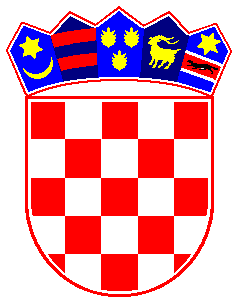  REPUBLIKA  HRVATSKAREPUBLIKE  HRVATSKE               ZAGREB URED PREDSJEDNIKA SUDABroj: 7- Su-79/20-19U Zagrebu, 13. studenoga 2020.Na temelju članka 4. st. 5. Uredbe o raspisivanju i provedbi javnog natječaj i internog oglasa u državnoj službi ("Narodne novine", broj 78/17, 89/19), Komisija za provedbu javnog natječaja Visokog trgovačkog suda Republike Hrvatske povodom javnog natječaja za prijam u državnu službu voditelja Odjeljka financijsko-materijalnog poslovanja u sudu - 1 izvršitelj (m/ž) – na neodređeno vrijeme daje O B A V I J E S To opisu radnog mjesta i podacima o plaći, sadržaju i načinu testiranja te pravnim izvorima za pripremu kandidata za testiranjeRadno mjesto voditelja Odjeljka financijsko-materijalnog poslovanja u sudu:Radno mjesto voditelja Odjeljka financijsko-materijalnog poslovanja u sudu utvrđeno je Rasporedom radnih mjesta službenika i namještenika Visokog trgovačkog suda Republike Hrvatske pod rednim brojem 5. a koji Raspored je sukladno odredbi članka 39. sastavni dio Pravilnika o unutarnjem redu Visokog trgovačkog suda Republike Hrvatske. Opis poslova:Rukovodi Odjeljkom, obavlja poslove planiranja obračuna troškova poslovanja, sastavlja prijedlog proračuna i rasporeda sredstava za određenu namjenu, izrađuje periodične obračune i završni račun (vodi glavnu knjigu), odgovara za pravovremenost izvršenja financijskih poslova u sudu, vodi evidenciju osnovnih sredstava, vrši evidenciju tehničke opreme suda kao i opreme koja je sudu predana na korištenje iz sredstava Ministarstva pravosuđa, obavlja sve knjigovodstvene i računovodstvene poslove, obavlja i druge poslove po nalogu predsjednika suda. Podaci o plaći radnog mjesta:Plaća za radno voditelj računovodstva utvrđuje se kao umnožak koeficijenta složenosti poslova radnog mjesta propisanog u članku 2. točka a) Položaji I. vrste 10. Uredbe o nazivima radnih mjesta i koeficijentima složenosti poslova u državnoj službi („Narodne novine“ broj 37/01, 38/01, 71/01, 89/01, 112/01, 7/02 - ispravak, 17/03, 197/03, 21/04, 25/04 - ispravak, 66/05, 131/05, 11/07, 47/07, 109/07, 58/08, 32/09, 140/09, 21/10, 38/10, 77/10, 113/10, 22/11, 142/11, 31/12, 49/12, 60/12, 78/12, 82/12, 100/12, 124/12, 140/12, 16/13, 25/13, 52/13, 96/13, 126/13, 2/14, 94/14, 140/14, 151/14, 76/15, 100/15, 71/18, 15/19, 73/19), koja je objavljena na internetskoj stranici Narodnih novina (www.nn.hr), u vrijednosti 1,581 i osnovice za izračun, uvećano za 0,5% za svaku navršenu godinu radnog staža.Za kandidate prijavljene na javni natječaj koji ispunjavaju formalne uvjete provest će se testiranje. Testiranje kandidata sastoji se od:- provjera osnova znanja bitnih za obavljanje poslova radnog mjesta – pismeni test- razgovora (intervjua) s Komisijom za provedbu natječajaPravni i drugi izvori za pripremanje kandidata za testiranje:- Zakon o proračunu („Narodne novine“, broj 87/08, 109/07, 136/12, 15/15)- Pravilnik o proračunskom računovodstvu i računskom planu ("Narodne novine", broj  124/14, 115/15, 87/16, 3/18, 126/19)- Pravilnik o financijskom izvještavanju u proračunskom računovodstvu ("Narodne novine",    broj 3/15, 93/15, 135/15, 2/17, 28/¸17, 112/18, 126/19)Provjera osnova znanja bitnih za obavljanje poslova radnog mjesta:Pismena provjera znanja bitnih za obavljanje poslova radnog mjesta sastoji se od 10 pitanja. Za svaki točan odgovor kandidati mogu dobiti jedan bod. Pismena provjera znanja vrednuje se bodovima od 0 do 10. Smatra se da je kandidat zadovoljio na intervjuu, ako dobije najmanje 5 bodova.Pismena provjera znanja traje 60 minutaRazgovor (intervju) s kandidatima: Kandidati koji su uspješno položili testove i osvojili najmanje 5 od ukupno 10 bodova za provjeru znanja, pristupaju razgovoru (intervjuu) s Komisijom.Komisija kroz razgovor (intervju) s kandidatima utvrđuje interese, profesionalne ciljeve i motivaciju kandidata za rad u državnoj službi. Rezultati razgovora (intervjua) boduju se na isti način kao i testiranje. Svakom pojedinom kandidatu se dodjeljuje određeni broj bodova od 0 do 10. Smatra se da je kandidat zadovoljio na intervjuu, ako dobije najmanje 5 bodova.Pravila testiranja:Po dolasku na provjeru znanja, od kandidata će biti zatražena odgovarajuća identifikacijska isprava radi utvrđivanja identiteta. Kandidati koji ne mogu dokazati identitet, kao i osobe za koje se utvrdi da nisu podnijele urednu prijavu na javni natječaj za radno mjesto za koje se obavlja testiranje, ne mogu pristupiti testiranju. Kandidati koji dođu nakon 10,00 sati u zgradu VTSRH neće moći pristupiti testiranju. Svi kandidati sami snose troškove dolaska i prisustvovanja testiranju.Za vrijeme boravka u zgradi VTSRH kandidati su dužni poštivati kućni red i postupati prema uputama članova Komisije i drugih službenih osoba. U slučaju kršenja kućnog reda i nepridržavanja uputa službenih osoba, kandidati će biti upozoreni na primjeran način, a ako se i dalje nastave neprimjereno ponašati bit će udaljeni s testiranja, te će se smatrati da su odustali od daljnjeg postupka testiranja.Za vrijeme provjere znanja i sposobnosti nije dopušteno:- koristiti se bilo kakvom literaturom odnosno bilješkama- koristiti mobitel ili druga komunikacijska sredstva- napuštati prostoriju u kojoj se provjera odvija bez odobrenja osobe koja provodi   testiranje- razgovarati s ostalim kandidatima niti na drugi način remetiti koncentraciju  kandidata.Ako pojedini kandidat ne poštuje pravila testiranja bit će udaljen iz prostorije, a njegov rezultat Komisija neće priznati niti bodovati.Ako se na javni natječaj ne prijave osobe koje ispunjavaju propisane i objavljene uvjete, odnosno ako prijavljeni kandidati ne zadovolje na testiranju, obustavit će se postupak po ovom natječaju.					KOMISIJA ZA PROVEDBU JAVNOG NATJEČAJA